REDWOODS COMMUNITY COLLEGE DISTRICT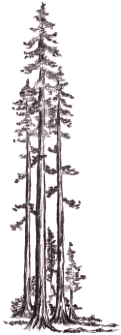 Academic Senate Executive CommitteeCollege of the RedwoodsEureka: 7351 Tompkins Hill Road– Board Room – SS 202February 9, 2017	MINUTESMembers Present: Michael Dennis, Erik Kramer, Kerry Mayer, Todd Olsen, Hillary Reed, Connie Wolfsen.	Call to Order: Co-president Connie Wolfsen called the meeting to order at 3:05 pmPublic Comments: There were no public comments.Action Items3.1	 Erik Kramer moved to approve the minutes of the January 26th meeting, Michael Dennis seconded the motion and the minutes were approved as submitted.Discussion Items4.1 	There was discussion regarding whether or not the Academic Senate should hold the February 17th meeting on a non-instructional day. There was consensus among members of the Executive Committee to not meet. That would mean that the next meeting of the Academic Senate would be March 3, 2017.4.2	The Executive Committee reviewed the March 3 draft Senate agenda. Items added to the March 3 agenda include the following Action Items: approval of ASPC recommendations; approval of Faculty Development Committee recommendations; approval of IEPI proposal; approval of Resolution re: Associate Faculty Support; and the following Discussion Items: 4020/4021 Process; and Basic Skills; and possibly the following additional Reports: Academy of the Redwoods. 4.3 The Executive Committee discussed the prioritization of committee work in order to provide guidance to the Academic Senate Co-presidents as they work to appoint faculty members to committees. Todd and Connie will bring a draft structure to the Executive Senate Committee for review at our next meeting.4.4 Todd will make revisions to the Associate Faculty Resolution language and will bring those changes back to the Executive Senate for their review at the next Executive Senate Committee meeting.4.5	Future Discussion Items for Academic Senate: Values-Driven Senate Work4.6	Connie and Hillary are working on revising the Faculty of the Year process and Connie will send out a draft to Executive Committee members for their review.4.7	Update on non-credit 4021 Task Force: Todd and Hillary gave a short update of the current 4021 review that is currently underway. The task force is diving deeply into all aspects of the non-credit program and members are realizing that it is a broad program and there is insufficient data that has been collected which makes the review particularly challenging. 5.0	Future Agenda Items: Erik requested that the co-presidents put an item on the next Executive Committee meeting agenda regarding clarifying the guidelines for approval of General Education curriculum to include creating a task force to investigate this issue.6.0 Announcements/Open Forum: there were no announcements.7.0 Erik moved to adjourn; Mike seconded the motion and it carried unanimously. The meeting was adjourned at 5:05 p.m.